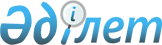 Об установлении ставок ввозных таможенных пошлин Единого таможенного тарифа Евразийского экономического союза в отношении бурильных машин с глубиной бурения не менее 200 м
					
			Утративший силу
			
			
		
					Решение Коллегии Евразийской экономической комиссии от 10 ноября 2015 года № 145. Утратило силу решением Коллегии Евразийской экономической комиссии от 17 августа 2021 года № 100.
      Сноска. Решение утратило силу Решением Коллегии Евразийской экономической комиссии от 17.08.2021 № 100 (порядок введения в действие см. п.2).
      В соответствии со статьями 42 и 45 Договора о Евразийском экономическом союзе от 29 мая 2014 года Коллегия Евразийской экономической комиссии решила:
      1. Установить ставки ввозных таможенных пошлин Единого таможенного тарифа Евразийского экономического союза (приложение к Решению Совета Евразийской экономической комиссии от 16 июля 2012 г. № 54) в отношении бурильных машин с глубиной бурения не менее 200 м, классифицируемых кодами 8430 41 000 1 и 8430 49 000 1 ТН ВЭД ЕАЭС, в размере 2 процентов от таможенной стоимости с 1 января 2017 г. по 31 декабря 2017 г. включительно.
      2. Внести в Единый таможенный тариф Евразийского экономического союза (приложение к Решению Совета Евразийской экономической комиссии от 16 июля 2012 г. № 54) следующие изменения:
      а) позиции с кодами 8430 41 000 1 и 8430 49 000 1 ТН ВЭД ЕАЭС в графе четвертой дополнить ссылкой на примечание "61С)";
      б) примечания к Единому таможенному тарифу Евразийского экономического союза дополнить примечанием 61С следующего содержания:
      "61С) Ставка ввозной таможенной пошлины в размере 2% от таможенной стоимости применяется с 01.01.2017 по 31.12.2017 включительно.".
      3. Настоящее Решение вступает в силу по истечении 30 календарных дней с даты его официального опубликования.
					© 2012. РГП на ПХВ «Институт законодательства и правовой информации Республики Казахстан» Министерства юстиции Республики Казахстан
				
Председатель Коллегии
Евразийской экономической комиссии
В. Христенко